وزارة التعليم العالي والبحث العلمي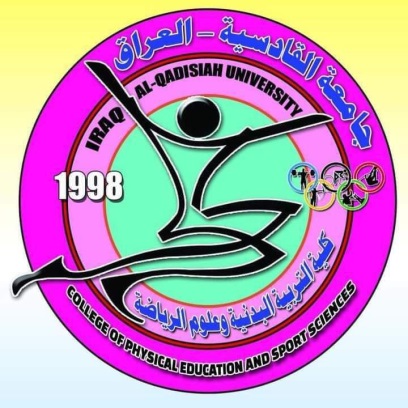             جامعة القادسيةكلية التربية البدنية وعلوم الرياضية علاقة الضغوط النفسية بقلق الامتحان  لطلبة المرحلة الرابعة كليةالتربية البدنية وعلوم الرياضية- جامعة القادسيةبحث تقدمت بهنور صباح محمد إلى مجلس كلية التربية الرياضية –جامعة القادسيةكجزء من متطلبات نيل شهادة البكالوريوس في علوم التربية الرياضيةإشرافأ.د رولا مقداد عبيد1443ه.                                                                      2023مبسم الله الرحمن الرحيموقل اعملوا فسيرى الله عملكم ورسوله والمؤمنون وستردون الى عالم الغيب والشهادة فينبئكم بما كنتم تعملونصدق الله العظيمسورة التوبةالاية (105)الإهداءالى...من  كان معنا فلا حاجة لنا غيره                                                                  الله( عز وجل )الى...معلمي الاول وقدوتي في الحياة                                        سيدي محمد (صل الله عليه واله وسلم)الى ...من سهرت الليالي وأشعلت شموع عمرها لتنير دربي والتي تعجز الكلمات عن وصفها                                                                  والدتي العزيزة الى ...اغلى انسان لدي في الوجود الى من علمني ان التضحية مفتاح العطاء وقدوتي في الحياة                                                            أبي الغالي  الى...سندي وقرة عيني ومن اشد بهم ازري وقارب نجاتي في الحياة                                                           اخوتي الى...الزهرة التي خفقت عني وطأة اشواك الزمن                                                           اخواتي الى...الشموع المحترقة ومناهل العلم الذين فتحوا لي أفاق المستقبل                                                         اساتذتي الأفاضل  الى...كل من روى من دمائه الطاهرة هذه الأرض لكي تكن كلمة الله هي العليا                                                       شهدائنا الأبرار   الى...من قضيت معهم اجمل محطات الحياة واسعدها                                                          زملائي الأوفياءاهدي ثمرة جهدي المتواضعالباحثةالشكر والتقديرالحمد لله الذي هدانا لهذا وما كنا لنهتدي لو لا ان هدانا الله ، والصلاة والسلام على رسوله الكريم(صل الله عليه واله وسلم) ومن تبعهم بأحسان الى يوم الدين.إن واجب الوفاء والتقدير والامتنان لكل من ساعدني في إتمام هذا البحث  المتواضع واغنائه بالأفكار والملاحظات القيمة ، والى من لها المساهمة البارزة استاذتي الفاضلة ومشرفتي الدكتورة  (أ.د رولا مقداد عبيد) الذي كانت لي سندآ ومرشدآ صادقآ في المراحل كافة من خلال إزالة جميع العقبات والحرص الشديد في اخراج هذا البحث بشكله النهائي فجزاها الله عني خير الجزاء راجية لها  دوام العطاء والخير والموفقية . والله ولي التوفيقالباحثةملخص البحث باللغة العربيةعلاقة  الضغوط النفسية بقلق الامتحان لطلبة المرحلة الرابعة كليةالتربية البدنية وعلوم الرياضية- جامعة القادسيةالباحثة: نور صباح محمد                                     أشراف:أ.د رولا مقداد2023متكمن اهمية البحث في اجراء دراسة تكشف عن الواقع النفسي للطلبة من خلال دراسة الضغوط النفسية عليهم وكذلك قلق الامتحان( الاتجاه نحو الامتحان) مما يمكننا من معالجة مشاكلهم النفسية قدر الامكان للنهوض بواقعهم الدراسي اما مشكلة البحث فهي الاجابة على التساؤل التالي:-هل هناك علاقة بين الضغوط النفسية وقلق الامتحان(الاتجاه نحو الامتحان) لطلبة المرحلة الرابعة في كلية التربية البدنية وعلوم الرياضة- جامعة القادسية كما ويهدف البحث الى التعرف على علاقة الضغوط النفسية بقلق الامتحان(الاتجاه نحو الامتحان) لطلبة المرحلة الرابعة  كلية التربية البدنية وعلوم الرياضية- جامعة القادسية وكان الفرض هو وجود علاقة ارتباط معنوية بين الضغوط النفسية وقلق الامتحان (الاتجاه نحو الامتحان) لطلبة المرحلة الرابعة  كلية التربية البدنية وعلوم الرياضة- جامعة القادسية اما مجالات البحث فهي المجال البشري طلاب المرحلة الرابعة كلية التربية البدنية وعلوم الرياضة - جامعة القادسية للعام الدراسي (2022-2023) والمجال الزماني من 1 / 10/22 20     الى 28/2  /2023 والمجال المكاني القاعات الدراسية لكلية التربية البدنية وعلوم الرياضة - جامعة القادسية اما مجتمع وعينة البحث فتم تحديده من طلبة المرحلة الرابعة  كلية التربية البدنية وعلوم الرياضة للعام الدراسي 2022-2023 والبالغ عددهم (183) طالب وطالبة وتم اختيار (48) طالب وطالبة  منهم(24) طالب و(24)طالبة اذ تم اختيار عينة البحث بالطريقة العشوائية كعينة للبحث حيث بلغت نسبة العينة من مجتمع الاصل (26.22%) اما المقاييس المستخدمة هي مقياس الضغوط النفسية ومقياس قلق الامتحان(الاتجاه نحو الامتحان) واهم النتائج هي وجود فروق ذات دلالة معنوية بين الاناث والذكور في الضغوط النفسية ووجود فروق ذات دلالة معنوية بين الاناث والذكور في قلق الامتحان (الاتجاه نحو الامتحان)هذا بالاضافة الى ان جميع الدرجات المحسوبة اكبر من الدرجة الجدولية مما يدل على الارتباط المعنوي بين المقياسين للأناث والذكور ونجد ايضاً من خلال النتائج ان درجة الارتباط بين المقياسين تزداد عند الاناث اكثر من الذكور اما اهم الاستنتاجات فهي هناك ترابط قوي بين الضغوط النفسية وقلق الامتحان لدى طلبة المرحلة الرابعة- كلية التربية البدنية وعلوم الرياضة-جامعة القادسية الاناث والذكور ويرتفع هذا الترابط لدى الاناث اكثر مما هو عليه عند الذكور. قائمة المحتوياتالتسلسلالموضوعالصفحةالعنوان االآية القرآنيةبالإهداءتالشكر والتقديرثملخص البحثجقائمة المحتوياتحالفصل الأول1-1مقدمة البحث وأهميته21-2مشكلة البحث21-3هدف البحث31-4فرض البحث 31-5مجالات البحث31-5-1المجال البشري31-5-2المجال الزماني31-5-3المجال المكاني3الفصل الثاني/ الدراسات النظرية والدراسات السابقة2- 1الدراسات النظرية52-1-1مفهوم الضغوط النفسية52-1-1-1مصادر الضغوط النفسية62-1-2مفهوم قلق الامتحان (الاتجاه نحو الامتحان)62-1-2-1العوامل التي تؤدي الى قلق الامتحان72-2الدراسات السابقة ومناقشتها82-2-1الدراسات السابقة82-2-1-1دراسة منيرة صالح الجويعي(2018)82-2-1-2دراسة  سيسبان فاطيمة الزهراء(2019)82-2-2مناقشة الدراسات السابقة8الفصل الثالث/منهجية البحث واجراءاته الميدانية93-1منهج البحث103-2مجتمع وعينة البحث103-3الأدوات والأجهزة والوسائل المستعملة في البحث .103-4المقاييس المستخدمة في البحث103-4-1مقياس الضغوط النفسية 103-4-2مقياس قلق الامتحان(الاتجاه نحو الامتحان)113-5التجربة الاستطلاعية113-6  الاسس العلمية للمقاييس113-7التجربة الرئيسية123-8الوسائل الاحصائية12الفصل الرابع/عرض ومناقشة النتائج134-1عرض نتائج ت لمقياس الضغوط النفسية بين الاناث والذكور في المرحلة الرابعة وتحليلها ومناقشتها144-2عرض نتائج ت لمقياس قلق الامتحان (الاتجاه نحو الامتحان) بين الاناث والذكور في المرحلة الرابعة وتحليلها ومناقشتها154-3عرض نتائج الارتباط البسيط (بيرسون) بين المقياسين للمرحلة الرابعة(الاناث والذكور) وتحليلها ومناقشتها16الفصل الخامس/ الاستنتاجات والتوصيات175-1الاستنتاجات185-2التوصيات18المصادر 19-20الملاحق 21-22